2023罕見疾病獎助學金申請書 (A版資料表)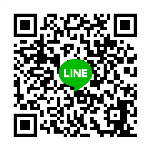 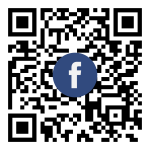 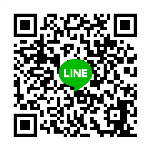 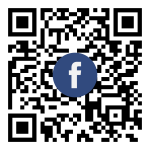        2023罕見疾病獎助學金申請書  (證件黏貼表-A版)※初次申請者請務必檢附「診斷證明書」。※以下為必備文件，還請務必黏貼。       2023罕見疾病獎助學金申請書  (照片黏貼表-A版)是否提供電子檔：□是，於     月    日已MAIL/LINE。 □否，黏貼於下表。※因公開責信之所需，得獎者相關資料及照片皆會刊登於獎助學金手冊上。※個人及家庭生活照可擇一提供，並以個人照片為主※照片為必備文件，請務必提供（無論是否公開）。2023罕見疾病獎助學金申請人自傳（本表格可自行延伸）註：本表由申請者填寫，若申請者不方便填寫則由家長代填後請本人簽章※為讓評審可以更加瞭解申請者狀況，還請盡量多加填寫。    2023罕見疾病獎助學金申請推薦書(推薦者填寫)（本表格可自行延伸）※為讓評審可以更加瞭解申請者狀況，還請盡量多加填寫。申請獎項申請獎項□國際進修獎學金□奮發向上（清寒）助學金  □成績優良獎學金：____________________ 組□認真負責獎學金  □病友進修助學金，進修項目：___________________□金榜題名獎學金，考取學校及科系(證照)：_________________________□傑出才藝獎學金，才藝項目：___________________  (作品名稱：_______________)※粗框內資料務必填寫□國際進修獎學金□奮發向上（清寒）助學金  □成績優良獎學金：____________________ 組□認真負責獎學金  □病友進修助學金，進修項目：___________________□金榜題名獎學金，考取學校及科系(證照)：_________________________□傑出才藝獎學金，才藝項目：___________________  (作品名稱：_______________)※粗框內資料務必填寫□國際進修獎學金□奮發向上（清寒）助學金  □成績優良獎學金：____________________ 組□認真負責獎學金  □病友進修助學金，進修項目：___________________□金榜題名獎學金，考取學校及科系(證照)：_________________________□傑出才藝獎學金，才藝項目：___________________  (作品名稱：_______________)※粗框內資料務必填寫□國際進修獎學金□奮發向上（清寒）助學金  □成績優良獎學金：____________________ 組□認真負責獎學金  □病友進修助學金，進修項目：___________________□金榜題名獎學金，考取學校及科系(證照)：_________________________□傑出才藝獎學金，才藝項目：___________________  (作品名稱：_______________)※粗框內資料務必填寫□國際進修獎學金□奮發向上（清寒）助學金  □成績優良獎學金：____________________ 組□認真負責獎學金  □病友進修助學金，進修項目：___________________□金榜題名獎學金，考取學校及科系(證照)：_________________________□傑出才藝獎學金，才藝項目：___________________  (作品名稱：_______________)※粗框內資料務必填寫□國際進修獎學金□奮發向上（清寒）助學金  □成績優良獎學金：____________________ 組□認真負責獎學金  □病友進修助學金，進修項目：___________________□金榜題名獎學金，考取學校及科系(證照)：_________________________□傑出才藝獎學金，才藝項目：___________________  (作品名稱：_______________)※粗框內資料務必填寫□國際進修獎學金□奮發向上（清寒）助學金  □成績優良獎學金：____________________ 組□認真負責獎學金  □病友進修助學金，進修項目：___________________□金榜題名獎學金，考取學校及科系(證照)：_________________________□傑出才藝獎學金，才藝項目：___________________  (作品名稱：_______________)※粗框內資料務必填寫□國際進修獎學金□奮發向上（清寒）助學金  □成績優良獎學金：____________________ 組□認真負責獎學金  □病友進修助學金，進修項目：___________________□金榜題名獎學金，考取學校及科系(證照)：_________________________□傑出才藝獎學金，才藝項目：___________________  (作品名稱：_______________)※粗框內資料務必填寫姓    名姓    名性 別出生年月日出生年月日病友編號病友編號(本會人員填寫)(本會人員填寫)身分證字號身分證字號疾病名稱疾病名稱聯絡電話/手機聯絡電話/手機學校(畢/肄)學校(畢/肄)科系/班級科系/班級身分別身分別□一般（無以下身分） □獨居 □單親家庭 □客家人 □原住民（       族）□一般（無以下身分） □獨居 □單親家庭 □客家人 □原住民（       族）□一般（無以下身分） □獨居 □單親家庭 □客家人 □原住民（       族）□一般（無以下身分） □獨居 □單親家庭 □客家人 □原住民（       族）□一般（無以下身分） □獨居 □單親家庭 □客家人 □原住民（       族）□一般（無以下身分） □獨居 □單親家庭 □客家人 □原住民（       族）□一般（無以下身分） □獨居 □單親家庭 □客家人 □原住民（       族）□一般（無以下身分） □獨居 □單親家庭 □客家人 □原住民（       族）戶籍地址戶籍地址□□□         縣（市）        鄉（鎮、市、區）      村（里）      鄰            路(街)       段      巷     弄     號      樓     室□□□         縣（市）        鄉（鎮、市、區）      村（里）      鄰            路(街)       段      巷     弄     號      樓     室□□□         縣（市）        鄉（鎮、市、區）      村（里）      鄰            路(街)       段      巷     弄     號      樓     室□□□         縣（市）        鄉（鎮、市、區）      村（里）      鄰            路(街)       段      巷     弄     號      樓     室□□□         縣（市）        鄉（鎮、市、區）      村（里）      鄰            路(街)       段      巷     弄     號      樓     室□□□         縣（市）        鄉（鎮、市、區）      村（里）      鄰            路(街)       段      巷     弄     號      樓     室□□□         縣（市）        鄉（鎮、市、區）      村（里）      鄰            路(街)       段      巷     弄     號      樓     室□□□         縣（市）        鄉（鎮、市、區）      村（里）      鄰            路(街)       段      巷     弄     號      樓     室通訊地址通訊地址□同戶籍地址  □如下所列□□□□同戶籍地址  □如下所列□□□□同戶籍地址  □如下所列□□□□同戶籍地址  □如下所列□□□□同戶籍地址  □如下所列□□□□同戶籍地址  □如下所列□□□□同戶籍地址  □如下所列□□□□同戶籍地址  □如下所列□□□得獎紀錄得獎紀錄□前兩年無得獎紀錄□第十九屆(2021)：       獎□第十九屆(2021)：       獎□第十九屆(2021)：       獎□第十九屆(2021)：       獎□第二十屆(2022)：       獎□第二十屆(2022)：       獎□第二十屆(2022)：       獎其他同戶者申請狀況其他同戶者申請狀況□無□有，申請者姓名：             關係：         獎項：_____________□無□有，申請者姓名：             關係：         獎項：_____________□無□有，申請者姓名：             關係：         獎項：_____________□無□有，申請者姓名：             關係：         獎項：_____________□無□有，申請者姓名：             關係：         獎項：_____________□無□有，申請者姓名：             關係：         獎項：_____________□無□有，申請者姓名：             關係：         獎項：_____________□無□有，申請者姓名：             關係：         獎項：_____________備註備註※除本會申請書、自傳、推薦函及成績單外，其他附件可用影本，證件及照片請黏貼於表格上。□需取回備審文件或相關資料：                             。(不主動退還，欲退還者請勾選，並註明需取回之文件，申請表不予退還)※除本會申請書、自傳、推薦函及成績單外，其他附件可用影本，證件及照片請黏貼於表格上。□需取回備審文件或相關資料：                             。(不主動退還，欲退還者請勾選，並註明需取回之文件，申請表不予退還)※除本會申請書、自傳、推薦函及成績單外，其他附件可用影本，證件及照片請黏貼於表格上。□需取回備審文件或相關資料：                             。(不主動退還，欲退還者請勾選，並註明需取回之文件，申請表不予退還)※除本會申請書、自傳、推薦函及成績單外，其他附件可用影本，證件及照片請黏貼於表格上。□需取回備審文件或相關資料：                             。(不主動退還，欲退還者請勾選，並註明需取回之文件，申請表不予退還)※除本會申請書、自傳、推薦函及成績單外，其他附件可用影本，證件及照片請黏貼於表格上。□需取回備審文件或相關資料：                             。(不主動退還，欲退還者請勾選，並註明需取回之文件，申請表不予退還)※除本會申請書、自傳、推薦函及成績單外，其他附件可用影本，證件及照片請黏貼於表格上。□需取回備審文件或相關資料：                             。(不主動退還，欲退還者請勾選，並註明需取回之文件，申請表不予退還)※除本會申請書、自傳、推薦函及成績單外，其他附件可用影本，證件及照片請黏貼於表格上。□需取回備審文件或相關資料：                             。(不主動退還，欲退還者請勾選，並註明需取回之文件，申請表不予退還)※除本會申請書、自傳、推薦函及成績單外，其他附件可用影本，證件及照片請黏貼於表格上。□需取回備審文件或相關資料：                             。(不主動退還，欲退還者請勾選，並註明需取回之文件，申請表不予退還)您好,依據財團法人法第25條第三項第二款規定，主辦單位需公開姓名與獎助金額本人 □同意 □不同意 以得獎者之名稱公開徵信（公布姓名、得獎金額及病名於官網，非指手冊），如未勾選者，視為同意。            簽署人:               與申請者關係:            日期：     年      月     日您好,依據財團法人法第25條第三項第二款規定，主辦單位需公開姓名與獎助金額本人 □同意 □不同意 以得獎者之名稱公開徵信（公布姓名、得獎金額及病名於官網，非指手冊），如未勾選者，視為同意。            簽署人:               與申請者關係:            日期：     年      月     日您好,依據財團法人法第25條第三項第二款規定，主辦單位需公開姓名與獎助金額本人 □同意 □不同意 以得獎者之名稱公開徵信（公布姓名、得獎金額及病名於官網，非指手冊），如未勾選者，視為同意。            簽署人:               與申請者關係:            日期：     年      月     日您好,依據財團法人法第25條第三項第二款規定，主辦單位需公開姓名與獎助金額本人 □同意 □不同意 以得獎者之名稱公開徵信（公布姓名、得獎金額及病名於官網，非指手冊），如未勾選者，視為同意。            簽署人:               與申請者關係:            日期：     年      月     日您好,依據財團法人法第25條第三項第二款規定，主辦單位需公開姓名與獎助金額本人 □同意 □不同意 以得獎者之名稱公開徵信（公布姓名、得獎金額及病名於官網，非指手冊），如未勾選者，視為同意。            簽署人:               與申請者關係:            日期：     年      月     日您好,依據財團法人法第25條第三項第二款規定，主辦單位需公開姓名與獎助金額本人 □同意 □不同意 以得獎者之名稱公開徵信（公布姓名、得獎金額及病名於官網，非指手冊），如未勾選者，視為同意。            簽署人:               與申請者關係:            日期：     年      月     日您好,依據財團法人法第25條第三項第二款規定，主辦單位需公開姓名與獎助金額本人 □同意 □不同意 以得獎者之名稱公開徵信（公布姓名、得獎金額及病名於官網，非指手冊），如未勾選者，視為同意。            簽署人:               與申請者關係:            日期：     年      月     日您好,依據財團法人法第25條第三項第二款規定，主辦單位需公開姓名與獎助金額本人 □同意 □不同意 以得獎者之名稱公開徵信（公布姓名、得獎金額及病名於官網，非指手冊），如未勾選者，視為同意。            簽署人:               與申請者關係:            日期：     年      月     日您好,依據財團法人法第25條第三項第二款規定，主辦單位需公開姓名與獎助金額本人 □同意 □不同意 以得獎者之名稱公開徵信（公布姓名、得獎金額及病名於官網，非指手冊），如未勾選者，視為同意。            簽署人:               與申請者關係:            日期：     年      月     日您好,依據財團法人法第25條第三項第二款規定，主辦單位需公開姓名與獎助金額本人 □同意 □不同意 以得獎者之名稱公開徵信（公布姓名、得獎金額及病名於官網，非指手冊），如未勾選者，視為同意。            簽署人:               與申請者關係:            日期：     年      月     日□同意 □不同意 獎助學金頒獎典禮中本會進行拍攝或將相關影像做為活動成果或本會相關宣導資料運用□同意 □不同意 獎助學金頒獎典禮中本會進行拍攝或將相關影像做為活動成果或本會相關宣導資料運用□同意 □不同意 獎助學金頒獎典禮中本會進行拍攝或將相關影像做為活動成果或本會相關宣導資料運用□同意 □不同意 獎助學金頒獎典禮中本會進行拍攝或將相關影像做為活動成果或本會相關宣導資料運用□同意 □不同意 獎助學金頒獎典禮中本會進行拍攝或將相關影像做為活動成果或本會相關宣導資料運用□同意 □不同意 獎助學金頒獎典禮中本會進行拍攝或將相關影像做為活動成果或本會相關宣導資料運用□同意 □不同意 獎助學金頒獎典禮中本會進行拍攝或將相關影像做為活動成果或本會相關宣導資料運用□同意 □不同意 獎助學金頒獎典禮中本會進行拍攝或將相關影像做為活動成果或本會相關宣導資料運用□同意 □不同意 獎助學金頒獎典禮中本會進行拍攝或將相關影像做為活動成果或本會相關宣導資料運用□同意 □不同意 獎助學金頒獎典禮中本會進行拍攝或將相關影像做為活動成果或本會相關宣導資料運用收件紀錄(由本會人員填寫)收件紀錄(由本會人員填寫)□資料齊全       □需補件：                       補件通知：□資料齊全       □需補件：                       補件通知：□資料齊全       □需補件：                       補件通知：□資料齊全       □需補件：                       補件通知：□資料齊全       □需補件：                       補件通知：□資料齊全       □需補件：                       補件通知：□資料齊全       □需補件：                       補件通知：□資料齊全       □需補件：                       補件通知：注意事項注意事項注意事項注意事項注意事項注意事項注意事項注意事項注意事項注意事項一、申請文件於112年8月15日(二)前郵寄至本會，資料不齊者建議先送件再行補件，補件截止時間為112年8月31日(四)，所有資料皆以郵戳為憑，逾期不再另行通知。二、申請資料請寄 104台北市長春路20號6樓 財團法人罕見疾病基金會  病患服務組 收    並註明【申請2023罕見疾病獎助學金】字樣，洽詢電話：(02)2521-0717分機167 張毓宸社工三、申請辦法與相關表格請參閱本會網站 http：//www.tfrd.org.tw四、限擇一適當獎項申請，若前一年曾獲得奮發向上助學金或前二年曾獲得其他獎項獎助學金獎勵者，不得重覆申請同一獎項，但可申請其他獎項。唯金榜題名獎學金不受年限限制。五、為方便後續撥款作業，請優先提供「郵局」存簿帳號。一、申請文件於112年8月15日(二)前郵寄至本會，資料不齊者建議先送件再行補件，補件截止時間為112年8月31日(四)，所有資料皆以郵戳為憑，逾期不再另行通知。二、申請資料請寄 104台北市長春路20號6樓 財團法人罕見疾病基金會  病患服務組 收    並註明【申請2023罕見疾病獎助學金】字樣，洽詢電話：(02)2521-0717分機167 張毓宸社工三、申請辦法與相關表格請參閱本會網站 http：//www.tfrd.org.tw四、限擇一適當獎項申請，若前一年曾獲得奮發向上助學金或前二年曾獲得其他獎項獎助學金獎勵者，不得重覆申請同一獎項，但可申請其他獎項。唯金榜題名獎學金不受年限限制。五、為方便後續撥款作業，請優先提供「郵局」存簿帳號。一、申請文件於112年8月15日(二)前郵寄至本會，資料不齊者建議先送件再行補件，補件截止時間為112年8月31日(四)，所有資料皆以郵戳為憑，逾期不再另行通知。二、申請資料請寄 104台北市長春路20號6樓 財團法人罕見疾病基金會  病患服務組 收    並註明【申請2023罕見疾病獎助學金】字樣，洽詢電話：(02)2521-0717分機167 張毓宸社工三、申請辦法與相關表格請參閱本會網站 http：//www.tfrd.org.tw四、限擇一適當獎項申請，若前一年曾獲得奮發向上助學金或前二年曾獲得其他獎項獎助學金獎勵者，不得重覆申請同一獎項，但可申請其他獎項。唯金榜題名獎學金不受年限限制。五、為方便後續撥款作業，請優先提供「郵局」存簿帳號。一、申請文件於112年8月15日(二)前郵寄至本會，資料不齊者建議先送件再行補件，補件截止時間為112年8月31日(四)，所有資料皆以郵戳為憑，逾期不再另行通知。二、申請資料請寄 104台北市長春路20號6樓 財團法人罕見疾病基金會  病患服務組 收    並註明【申請2023罕見疾病獎助學金】字樣，洽詢電話：(02)2521-0717分機167 張毓宸社工三、申請辦法與相關表格請參閱本會網站 http：//www.tfrd.org.tw四、限擇一適當獎項申請，若前一年曾獲得奮發向上助學金或前二年曾獲得其他獎項獎助學金獎勵者，不得重覆申請同一獎項，但可申請其他獎項。唯金榜題名獎學金不受年限限制。五、為方便後續撥款作業，請優先提供「郵局」存簿帳號。一、申請文件於112年8月15日(二)前郵寄至本會，資料不齊者建議先送件再行補件，補件截止時間為112年8月31日(四)，所有資料皆以郵戳為憑，逾期不再另行通知。二、申請資料請寄 104台北市長春路20號6樓 財團法人罕見疾病基金會  病患服務組 收    並註明【申請2023罕見疾病獎助學金】字樣，洽詢電話：(02)2521-0717分機167 張毓宸社工三、申請辦法與相關表格請參閱本會網站 http：//www.tfrd.org.tw四、限擇一適當獎項申請，若前一年曾獲得奮發向上助學金或前二年曾獲得其他獎項獎助學金獎勵者，不得重覆申請同一獎項，但可申請其他獎項。唯金榜題名獎學金不受年限限制。五、為方便後續撥款作業，請優先提供「郵局」存簿帳號。一、申請文件於112年8月15日(二)前郵寄至本會，資料不齊者建議先送件再行補件，補件截止時間為112年8月31日(四)，所有資料皆以郵戳為憑，逾期不再另行通知。二、申請資料請寄 104台北市長春路20號6樓 財團法人罕見疾病基金會  病患服務組 收    並註明【申請2023罕見疾病獎助學金】字樣，洽詢電話：(02)2521-0717分機167 張毓宸社工三、申請辦法與相關表格請參閱本會網站 http：//www.tfrd.org.tw四、限擇一適當獎項申請，若前一年曾獲得奮發向上助學金或前二年曾獲得其他獎項獎助學金獎勵者，不得重覆申請同一獎項，但可申請其他獎項。唯金榜題名獎學金不受年限限制。五、為方便後續撥款作業，請優先提供「郵局」存簿帳號。一、申請文件於112年8月15日(二)前郵寄至本會，資料不齊者建議先送件再行補件，補件截止時間為112年8月31日(四)，所有資料皆以郵戳為憑，逾期不再另行通知。二、申請資料請寄 104台北市長春路20號6樓 財團法人罕見疾病基金會  病患服務組 收    並註明【申請2023罕見疾病獎助學金】字樣，洽詢電話：(02)2521-0717分機167 張毓宸社工三、申請辦法與相關表格請參閱本會網站 http：//www.tfrd.org.tw四、限擇一適當獎項申請，若前一年曾獲得奮發向上助學金或前二年曾獲得其他獎項獎助學金獎勵者，不得重覆申請同一獎項，但可申請其他獎項。唯金榜題名獎學金不受年限限制。五、為方便後續撥款作業，請優先提供「郵局」存簿帳號。一、申請文件於112年8月15日(二)前郵寄至本會，資料不齊者建議先送件再行補件，補件截止時間為112年8月31日(四)，所有資料皆以郵戳為憑，逾期不再另行通知。二、申請資料請寄 104台北市長春路20號6樓 財團法人罕見疾病基金會  病患服務組 收    並註明【申請2023罕見疾病獎助學金】字樣，洽詢電話：(02)2521-0717分機167 張毓宸社工三、申請辦法與相關表格請參閱本會網站 http：//www.tfrd.org.tw四、限擇一適當獎項申請，若前一年曾獲得奮發向上助學金或前二年曾獲得其他獎項獎助學金獎勵者，不得重覆申請同一獎項，但可申請其他獎項。唯金榜題名獎學金不受年限限制。五、為方便後續撥款作業，請優先提供「郵局」存簿帳號。一、申請文件於112年8月15日(二)前郵寄至本會，資料不齊者建議先送件再行補件，補件截止時間為112年8月31日(四)，所有資料皆以郵戳為憑，逾期不再另行通知。二、申請資料請寄 104台北市長春路20號6樓 財團法人罕見疾病基金會  病患服務組 收    並註明【申請2023罕見疾病獎助學金】字樣，洽詢電話：(02)2521-0717分機167 張毓宸社工三、申請辦法與相關表格請參閱本會網站 http：//www.tfrd.org.tw四、限擇一適當獎項申請，若前一年曾獲得奮發向上助學金或前二年曾獲得其他獎項獎助學金獎勵者，不得重覆申請同一獎項，但可申請其他獎項。唯金榜題名獎學金不受年限限制。五、為方便後續撥款作業，請優先提供「郵局」存簿帳號。一、申請文件於112年8月15日(二)前郵寄至本會，資料不齊者建議先送件再行補件，補件截止時間為112年8月31日(四)，所有資料皆以郵戳為憑，逾期不再另行通知。二、申請資料請寄 104台北市長春路20號6樓 財團法人罕見疾病基金會  病患服務組 收    並註明【申請2023罕見疾病獎助學金】字樣，洽詢電話：(02)2521-0717分機167 張毓宸社工三、申請辦法與相關表格請參閱本會網站 http：//www.tfrd.org.tw四、限擇一適當獎項申請，若前一年曾獲得奮發向上助學金或前二年曾獲得其他獎項獎助學金獎勵者，不得重覆申請同一獎項，但可申請其他獎項。唯金榜題名獎學金不受年限限制。五、為方便後續撥款作業，請優先提供「郵局」存簿帳號。【身心障礙證明正面】影本黏貼處申請者因 □無 身障證明免附【身心障礙證明正面】影本黏貼處申請者因 □無 身障證明免附【身心障礙證明正面】影本黏貼處申請者因 □無 身障證明免附【身心障礙證明正面】影本黏貼處申請者因 □無 身障證明免附【身心障礙證明反面】影本黏貼處申請者因 □無 身障證明免附【身心障礙證明反面】影本黏貼處申請者因 □無 身障證明免附【身心障礙證明反面】影本黏貼處申請者因 □無 身障證明免附【學生證正面】影本黏貼處    □小學以下      □非在學學生       □應屆畢業生【學生證正面】影本黏貼處    □小學以下      □非在學學生       □應屆畢業生【學生證正面】影本黏貼處    □小學以下      □非在學學生       □應屆畢業生【學生證正面】影本黏貼處    □小學以下      □非在學學生       □應屆畢業生【學生證反面】影本黏貼處    □小學以下      □非在學學生       □應屆畢業生【學生證反面】影本黏貼處    □小學以下      □非在學學生       □應屆畢業生【學生證反面】影本黏貼處    □小學以下      □非在學學生       □應屆畢業生【匯款帳號存摺影本】黏貼處(請提供最新及正確之帳號並優先提供「郵局」存簿帳號以利後續得獎撥款)帳號、戶名、銀行/郵局及分行名稱與代碼務必清楚若非申請者本人帳戶，請註明帳戶提供者與申請人之關係，並提供相關證明文件(戶籍謄本或戶口名簿影本)【匯款帳號存摺影本】黏貼處(請提供最新及正確之帳號並優先提供「郵局」存簿帳號以利後續得獎撥款)帳號、戶名、銀行/郵局及分行名稱與代碼務必清楚若非申請者本人帳戶，請註明帳戶提供者與申請人之關係，並提供相關證明文件(戶籍謄本或戶口名簿影本)【匯款帳號存摺影本】黏貼處(請提供最新及正確之帳號並優先提供「郵局」存簿帳號以利後續得獎撥款)帳號、戶名、銀行/郵局及分行名稱與代碼務必清楚若非申請者本人帳戶，請註明帳戶提供者與申請人之關係，並提供相關證明文件(戶籍謄本或戶口名簿影本)【匯款帳號存摺影本】黏貼處(請提供最新及正確之帳號並優先提供「郵局」存簿帳號以利後續得獎撥款)帳號、戶名、銀行/郵局及分行名稱與代碼務必清楚若非申請者本人帳戶，請註明帳戶提供者與申請人之關係，並提供相關證明文件(戶籍謄本或戶口名簿影本)【匯款帳號存摺影本】黏貼處(請提供最新及正確之帳號並優先提供「郵局」存簿帳號以利後續得獎撥款)帳號、戶名、銀行/郵局及分行名稱與代碼務必清楚若非申請者本人帳戶，請註明帳戶提供者與申請人之關係，並提供相關證明文件(戶籍謄本或戶口名簿影本)【匯款帳號存摺影本】黏貼處(請提供最新及正確之帳號並優先提供「郵局」存簿帳號以利後續得獎撥款)帳號、戶名、銀行/郵局及分行名稱與代碼務必清楚若非申請者本人帳戶，請註明帳戶提供者與申請人之關係，並提供相關證明文件(戶籍謄本或戶口名簿影本)【匯款帳號存摺影本】黏貼處(請提供最新及正確之帳號並優先提供「郵局」存簿帳號以利後續得獎撥款)帳號、戶名、銀行/郵局及分行名稱與代碼務必清楚若非申請者本人帳戶，請註明帳戶提供者與申請人之關係，並提供相關證明文件(戶籍謄本或戶口名簿影本)戶名關係銀行/郵局名稱分行名稱分行名稱銀行/郵局代碼帳號申 請 人 姓 名近期生活照（個人）或二吋半身照   注意事項：1.照片可直接黏貼或提供電子檔（二擇一）             2.請勿提供影印或彩印之照片             3.可直接Mail至ps02@tfrd.org.tw，並標明名字及申請獎項             4.傳至獎助學金專用LINE帳號（https://lin.ee/Lia4WnB）               或搜尋ID：@114lgbwp，或掃QRC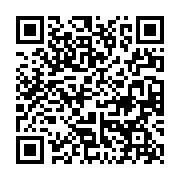 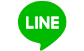 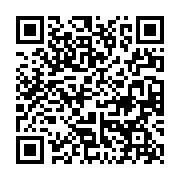 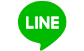 近期生活照（個人）或二吋半身照   注意事項：1.照片可直接黏貼或提供電子檔（二擇一）             2.請勿提供影印或彩印之照片             3.可直接Mail至ps02@tfrd.org.tw，並標明名字及申請獎項             4.傳至獎助學金專用LINE帳號（https://lin.ee/Lia4WnB）               或搜尋ID：@114lgbwp，或掃QRC近期生活照（家庭）   注意事項：1.照片可直接黏貼或提供電子檔（二擇一）             2.請勿提供影印或彩印之照片             3.可直接Mail至ps02@tfrd.org.tw，並標明名字及申請獎項             4.傳至獎助學金專用LINE帳號（https://lin.ee/Lia4WnB）   或搜尋ID：@114lgbwp，或掃QRC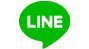 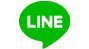              5.多人合照請務必標示申請者近期生活照（家庭）   注意事項：1.照片可直接黏貼或提供電子檔（二擇一）             2.請勿提供影印或彩印之照片             3.可直接Mail至ps02@tfrd.org.tw，並標明名字及申請獎項             4.傳至獎助學金專用LINE帳號（https://lin.ee/Lia4WnB）   或搜尋ID：@114lgbwp，或掃QRC             5.多人合照請務必標示申請者申 請 人 姓 名自我陳述（含家庭、求學歷程、個性、優缺點、疾病心理歷程……）(不限字數)自我陳述（含家庭、求學歷程、個性、優缺點、疾病心理歷程……）(不限字數)具體事蹟（如協助師長、同學及社區之具體事項/申請認真負責獎項必填）具體事蹟（如協助師長、同學及社區之具體事項/申請認真負責獎項必填）申 請 人 姓 名申 請 人 姓 名具體事蹟描述(推薦者不得為親屬)具體事蹟描述(推薦者不得為親屬)具體事蹟描述(推薦者不得為親屬)具體事蹟描述(推薦者不得為親屬)具體事蹟描述(推薦者不得為親屬)品德狀況□佳 □尚可 □待加強       □佳 □尚可 □待加強       □佳 □尚可 □待加強       □佳 □尚可 □待加強       推薦人姓名需師長或相關人員（簽章）需師長或相關人員（簽章）與申請人關係服務單位/職稱聯絡電話/手機